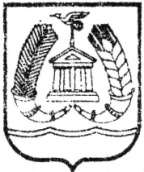 СОВЕТ ДЕПУТАТОВГАТЧИНСКОГО МУНИЦИПАЛЬНОГО РАЙОНАЛЕНИНГРАДСКОЙ  ОБЛАСТИТРЕТИЙ СОЗЫВР Е Ш Е Н И Е             от 16 декабря 2016 года                                                  №   201В соответствии с Постановлением Законодательного собрания Ленинградской области № 742 от 17.10.2007 и п. 3.1 раздела 3 Положения «О Совете представительных органов муниципальных образований Ленинградской области при Законодательном собрании Ленинградской области»совет депутатов Гатчинского муниципального районаР Е Ш И Л:1. Избрать КУЗЬКО Вадима Ивановича, главу муниципального образования Пудостьского сельского поселения Гатчинского муниципального района Ленинградской области представителем от совета депутатов Гатчинского муниципального района в Совет представительных органов муниципальных образований Ленинградской области при Законодательном собрании Ленинградской области на 2017 год.2. Решение вступает в силу с момента принятия и подлежит официальному опубликованию в газете «Гатчинская правда».Глава Гатчинского муниципального района                                                    А.И. Ильин   Об избрании представителя от совета депутатов Гатчинского муниципального района в Совет представительных органов муниципальных образований при Законодательном собрании Ленинградской области на 2017 год